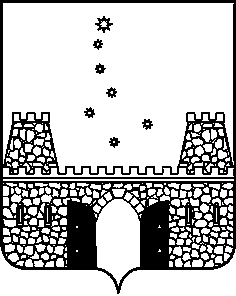 АДМИНИСТРАЦИЯ МУНИЦИПАЛЬНОГО ОБРАЗОВАНИЯ СТАРОМИНСКИЙ РАЙОН ПОСТАНОВЛЕНИЕот____________2022 г.                                                                                № ______ст-ца СтароминскаяО внесении изменений в постановление администрации муниципального образования Староминский район от 10 июля 2015 года № 708 «Об утверждении Положения об установлении, взимании и расходовании платы, взимаемой с родителей (законных представителей) за присмотр и уход за детьми, осваивающими образовательные программы дошкольного образования в организациях, осуществляющих образовательную деятельность»В соответствии со статьёй 65 Федерального закона от 29 декабря 2012 года № 273-ФЗ «Об образовании в Российской Федерации»,  федеральными законами от 31 мая 1996 года № 61-ФЗ «Об обороне», от 26 февраля 1997 года № 31-ФЗ «О мобилизационной подготовке и мобилизации в Российской Федерации», от 28 марта 1998 года № 53-ФЗ «О воинской обязанности и военной службе», на основании Указа Президента Российской Федерации от 21 сентября 2022 года № 647 «Об объявлении частичной мобилизации в Российской Федерации», руководствуясь статьей 31 Устава муниципального образования Староминский район, п о с т а н о в л я ю:1. Внести в приложение к постановлению администрации муниципального образования Староминский район от 10 июля 2015 года № 708 «Об утверждении Положения об установлении, взимании и расходовании платы, взимаемой с родителей (законных представителей) за присмотр и уход за детьми, осваивающими образовательные программы дошкольного образования в организациях, осуществляющих образовательную деятельность», следующие изменения:1.1) пункт 4.1. дополнить абзацем восьмым следующего содержания:«- детьми граждан, призванных на военную службу по мобилизации в Вооруженные Силы Российской Федерации в соответствии с Указом Президента Российской Федерации от 21 сентября 2022 года № 647 «Об объявлении частичной мобилизации в Российской Федерации.»;1.2) пункт 4.3 изложить в следующей редакции:«4.3. Родители (законные представители) для получения льгот по установлению родительской платы предоставляют в дошкольную образовательную организацию следующие документы:- заявление о предоставлении льготы;- справки и документы, подтверждающие право пользования льготами, указанными в пунктах 4.1., 4.2. настоящего Положения.Родительская плата снижается (не взимается) на период действия соответствующих оснований. Решение о снижении (невзимании) или об отказе в снижении (невзимании) родительской платы принимается руководителем (заведующим) образовательной организации в течение 3 рабочих дней со дня поступления заявления и подтверждающих документов. Решение об отказе в снижении (невзимании) родительской платы доводится в письменной форме до родителей (законных представителей) ребенка. Родители (законные представители) предоставляют в образовательную организацию документы, подтверждающие основания для невзимания родительской платы или снижения ее размера при приеме ребенка в образовательную организацию, а также при возникновении оснований для невзимания родительской платы или снижения ее размера. При наступлении обстоятельств, влекущих отмену невзимания родительской платы или снижения ее размера, родители (законные представители) уведомляют об этом образовательную организацию. Родителям (законным представителям), имеющим право на снижение родительской платы по нескольким основаниям, родительская плата подлежит снижению только по одному из оснований, указанному в их заявлении. Мера поддержки назначается приказом образовательной организации и приостанавливается также на основании её приказа. На основании предоставленных документов руководитель (заведующий) дошкольной образовательной организации издаёт приказ дошкольной образовательной организации об освобождении указанных родителей (законных представителей) от внесения родительской платы за присмотр и уход или её снижении на 50 % и предоставляет указанный приказ в течении трех рабочих дней в МКУ «ЦБ УО».На период действия меры социальной поддержки образовательной организацией заключается дополнительное соглашение к ранее заключённому договору по присмотру и уходу.»;1.3) пункт 4.5 изложить в следующей редакции:«4.5. Льгота по установлению родительской платы за присмотр и уход предоставляется со дня, когда были предоставлены заявление, справки и документы, подтверждающие право пользования льготами, указанными в пунктах 4.1., 4.2. настоящего Положения.»;1.4) в абзаце седьмом пункта 2.5. слова «согласно мониторинга цен РЭК-департамента цен и тарифов Краснодарского края» заменить словами «исходя из среднего уровня цен на продукты питания в муниципальном образовании Староминский район, сложившегося».           2. Начальнику организационного отдела управления делами администрации муниципального образования Староминский район        Семеняко Г.Ю. разместить настоящее постановление на официальном сайте администрации муниципального образования Староминский район в информационно-телекоммуникационной сети «Интернет».3. Постановление вступает в силу со дня его официального обнародования, путём размещения на официальном сайте администрации муниципального образования Староминский район.Глава муниципального образования Староминский район                                                                                    В.В. ГорбЛИСТ СОГЛАСОВАНИЯпроекта постановления администрации муниципального образованияСтароминский район от__________№________«О внесении изменений в постановление администрации муниципального образования Староминский район от 10 июля 2015 года № 708 «Об утверждении Положения об установлении, взимании и расходовании платы, взимаемой с родителей (законных представителей) за присмотр и уход за детьми, осваивающими образовательные программы дошкольного образования в организациях, осуществляющих образовательную деятельность»Проект внесен и подготовлен:Управлением образования администрациимуниципального образования Староминский районНачальник управления образования                                                   Н.В. ПазухинаПроект согласован:               Заместитель главы муниципального образования Староминский район	                                                      К.К. ЧерковаЗаместитель главы, начальник управления экономики муниципального образования Староминский район	                                                     Е.С. ЛеденеваНачальник финансового управленияадминистрации муниципальногообразования Староминский район                                                        В.И. ЛитовкаНачальник управления деламиадминистрации муниципальногообразования Староминский район                                                       Т.Г. ШадринаЗаместитель начальника управления делами,начальник юридического отдела управления делами администрации муниципального образования Староминский район                                                      В.В. ПетренкоНачальник отдела делопроизводства управления делами администрации муниципальногообразования Староминский район                                                       С.А. СлынькоЗаявка на рассылку: УО – 1; МКУ «ЦБ УО» – 1;Организационный отдел управления делами администрации – 1.   